How AARP Mastered Engaging Content CreationAARP provides "pitch-perfect content for the over 50 crowd" through its magazine, bulletin, newsletter and website using a distinct voice, visual branding and community engagement, writes Kim Moutsos. AARP's editor-in-chief Claire McIntosh discusses the value of user feedback and a team approach to driving editorial content.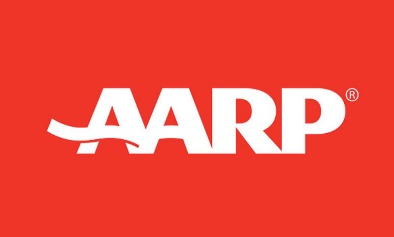 Content Marketing Institute 9/30/21https://contentmarketinginstitute.com/2021/09/award-winning-b2c-content-aarp/